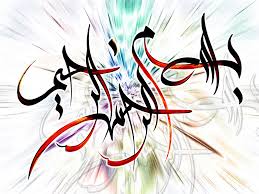 2 EXAMPLES OF THE NAME OF ALLAH MADE BY THE STRIPE PATTERNS ON THE OUTSIDE SURFACE OF A GREEN CANTALOUPE MELON 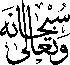 The Exclusive Islamic Miracle Photographs of Dr Umar Elahi AzamThursday 3rd  September 2015Manchester, UKIntroductionTwo impressions of The Name of Allah   were on the outside surface of a cantaloupe melon bought, amongst other fruit and vegetables, from Manchester Superstores, Stockport Road, Manchester UK on Monday 31st August.  This is the same cantaloupe melon as MRF No. 175 in the Research section of: http://dr-umar-azam-islamicmiracles.weebly.com  A strange incident occurred after I had photographed and eaten one of these pieces: it tasted of achar  [mixed pickles in oil]!  It was very tasty!  Just to check that I wasn’t imagining the scent, I sniffed my fingers and they, too, had the fragrance of achar!  How can the spicy pickles be mixed with the sweet melon? This seemed to be a miracle in irself!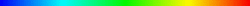 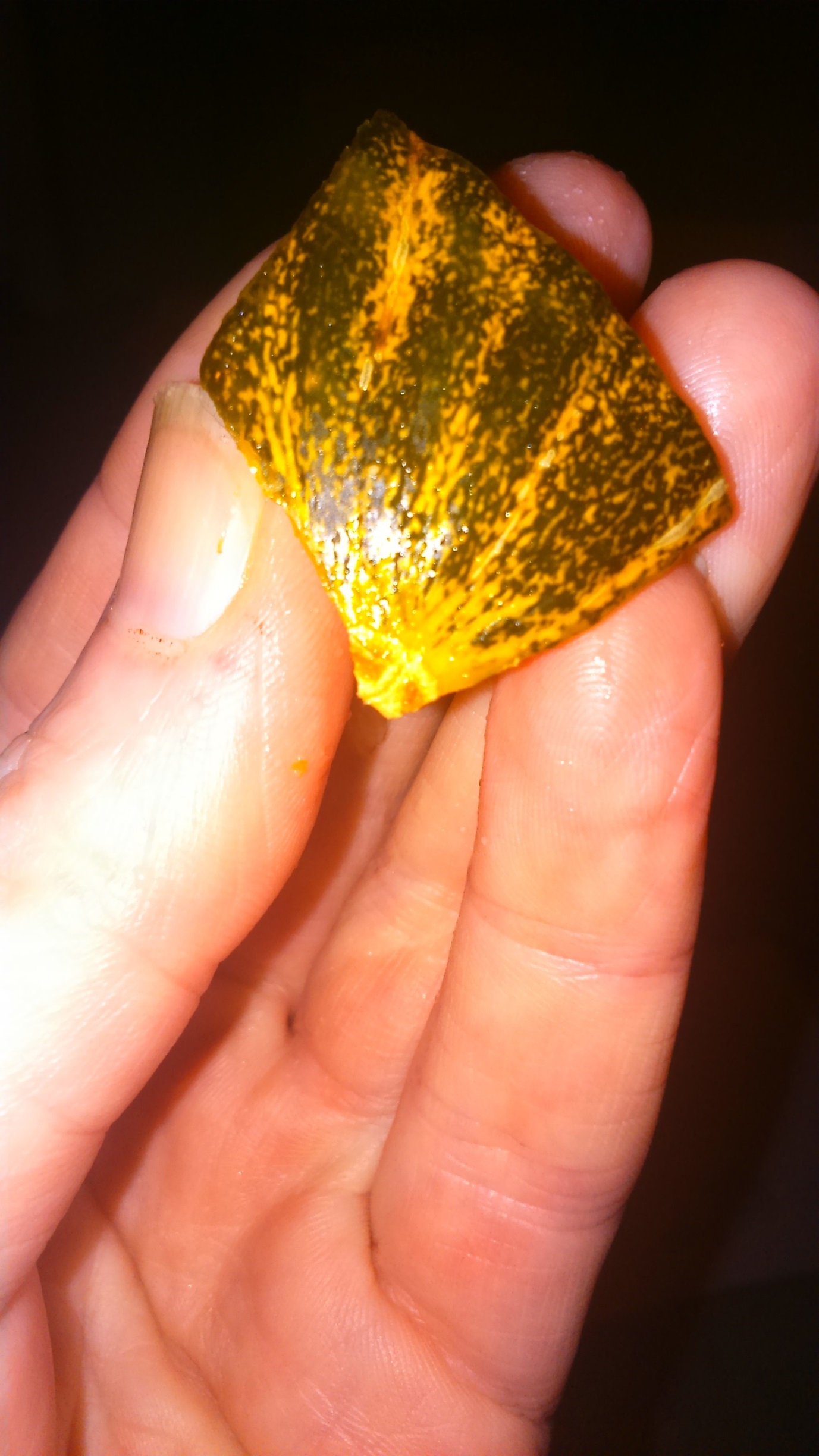 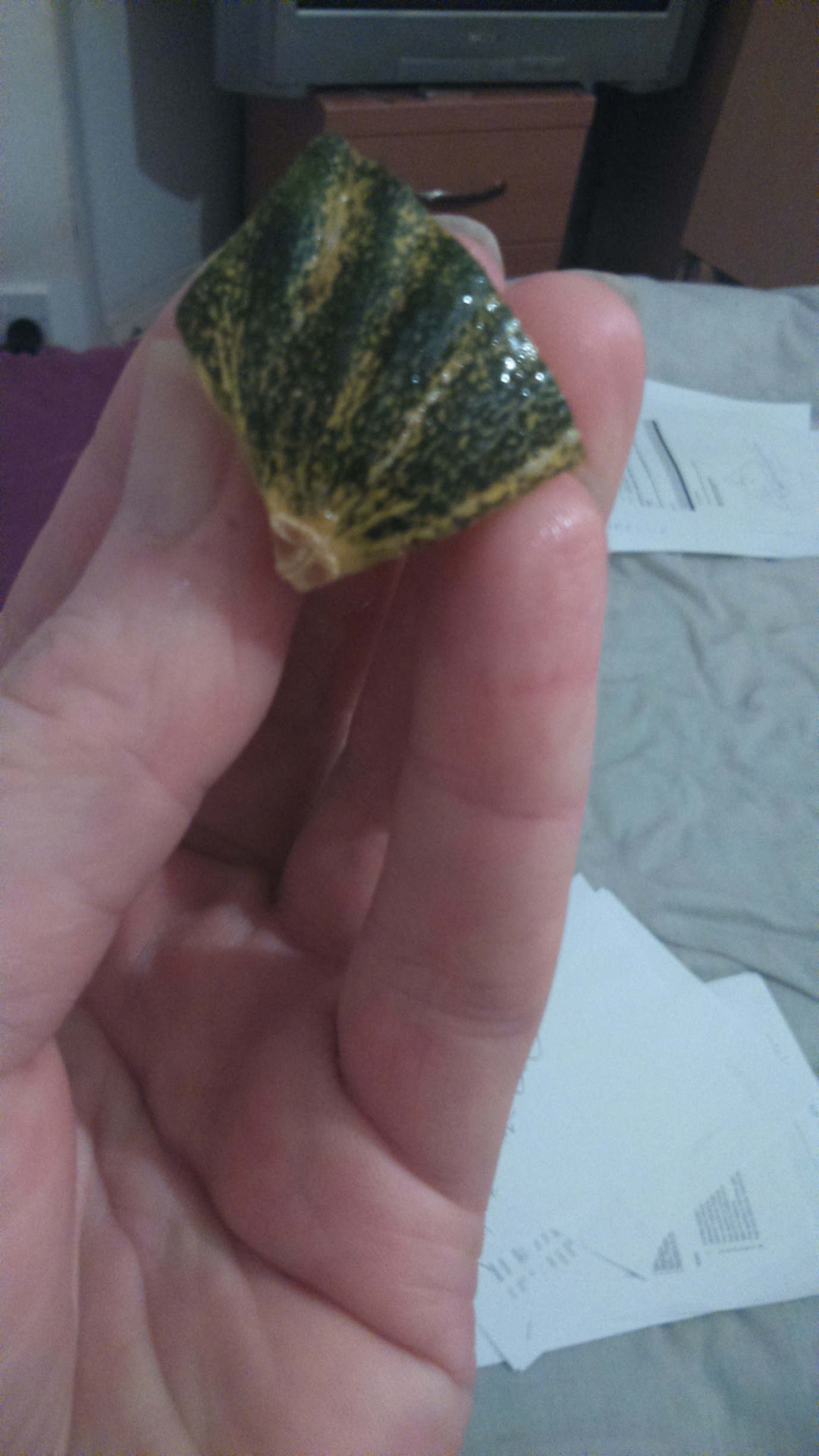 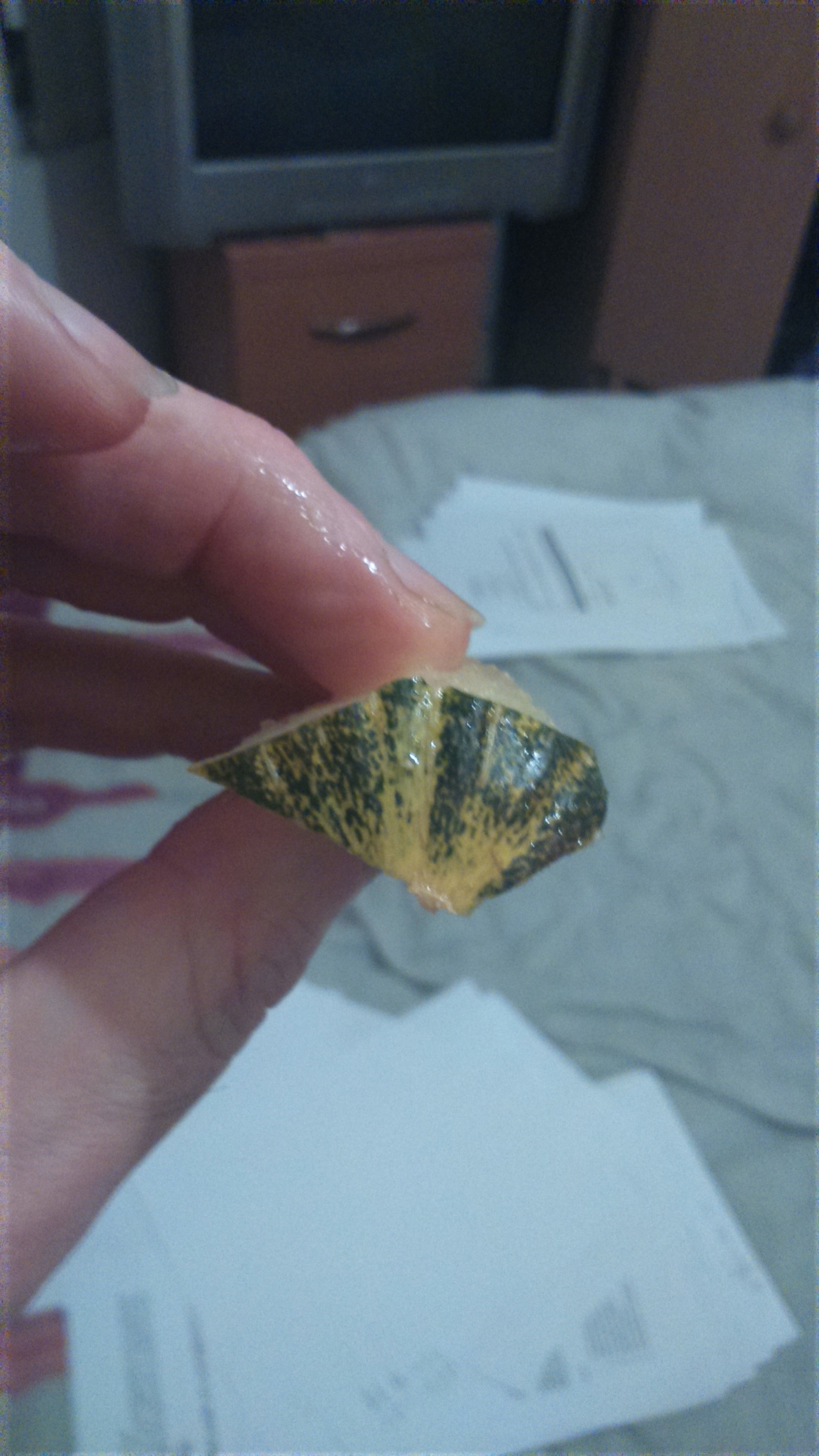 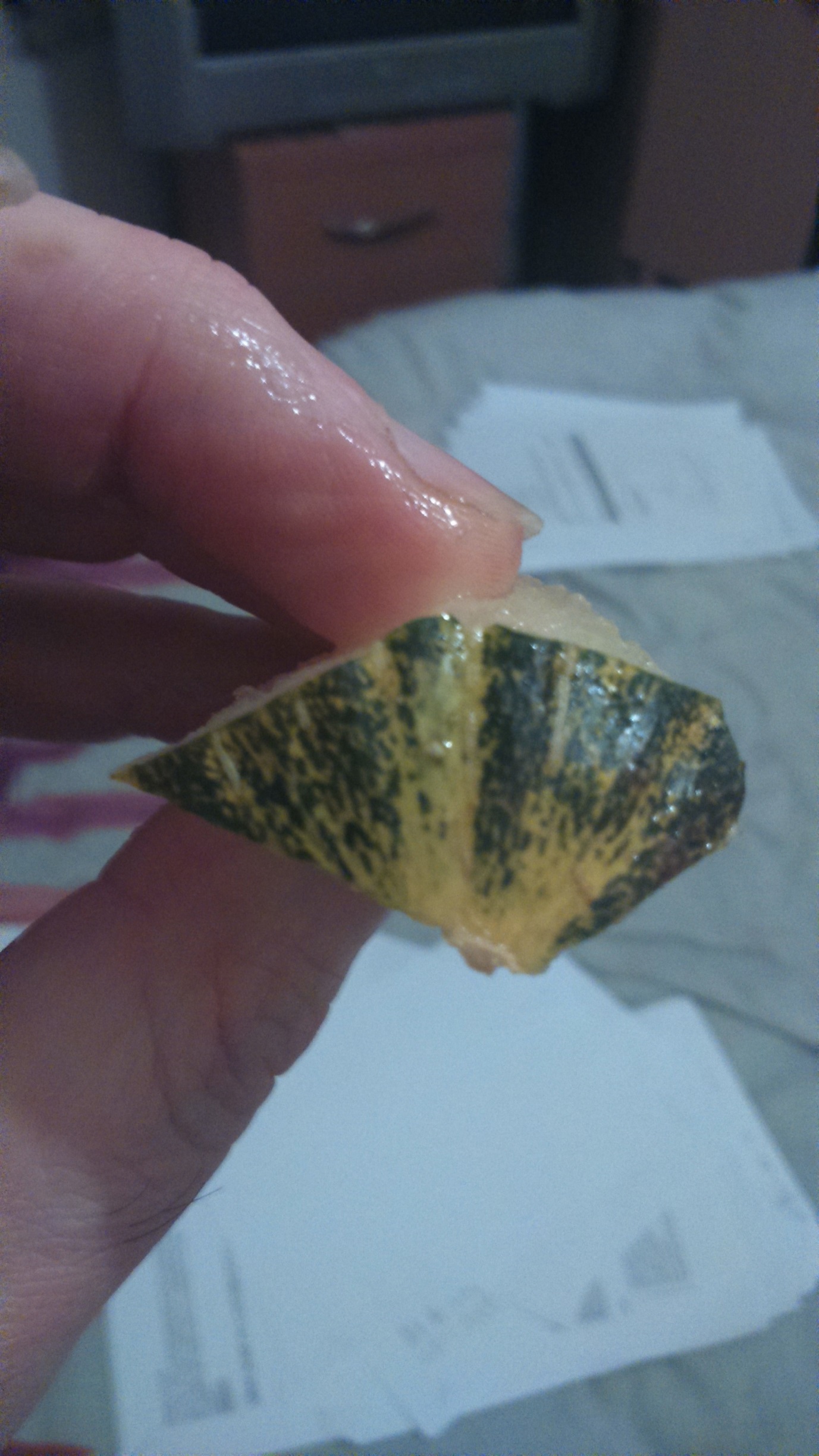 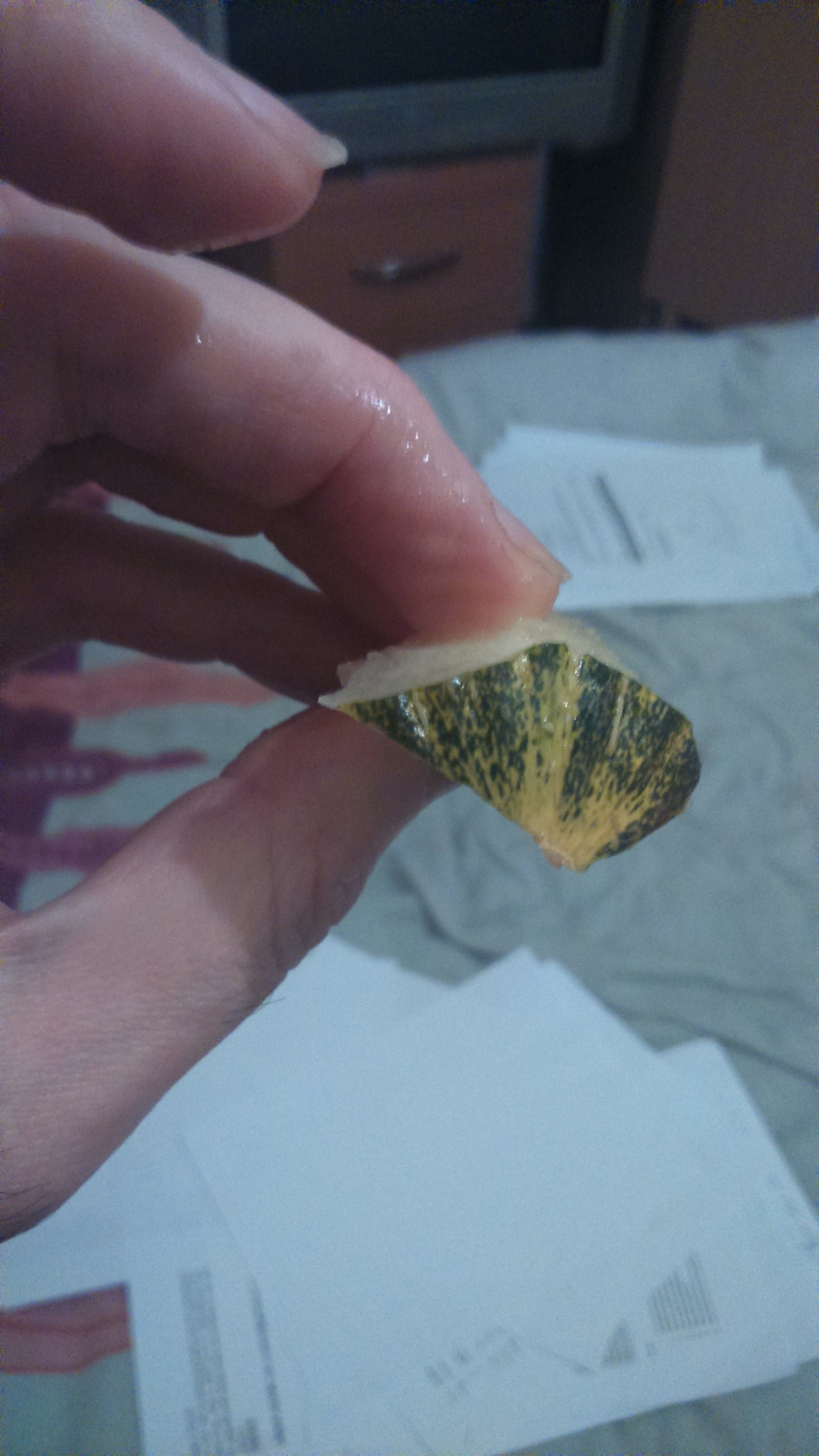 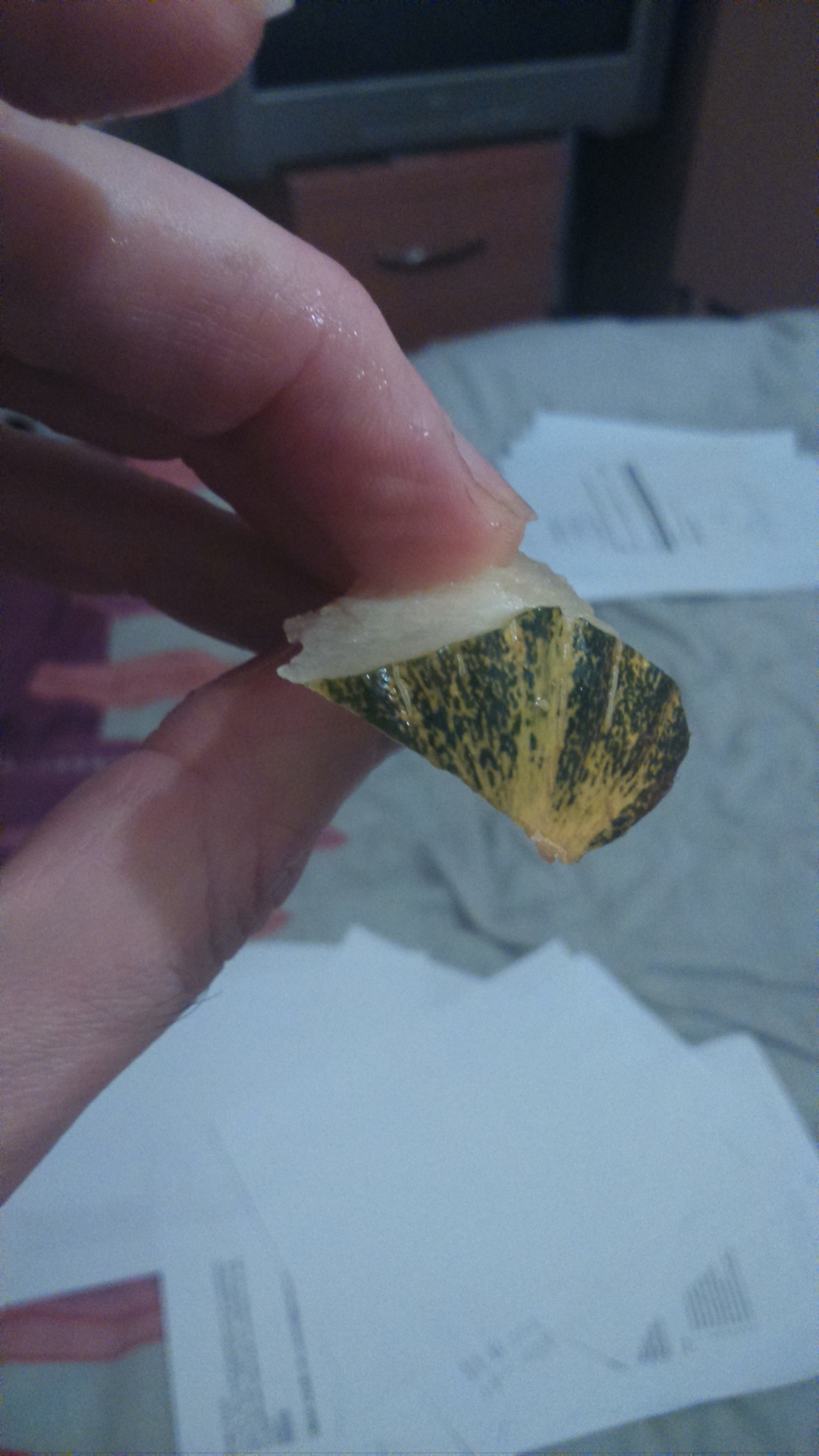 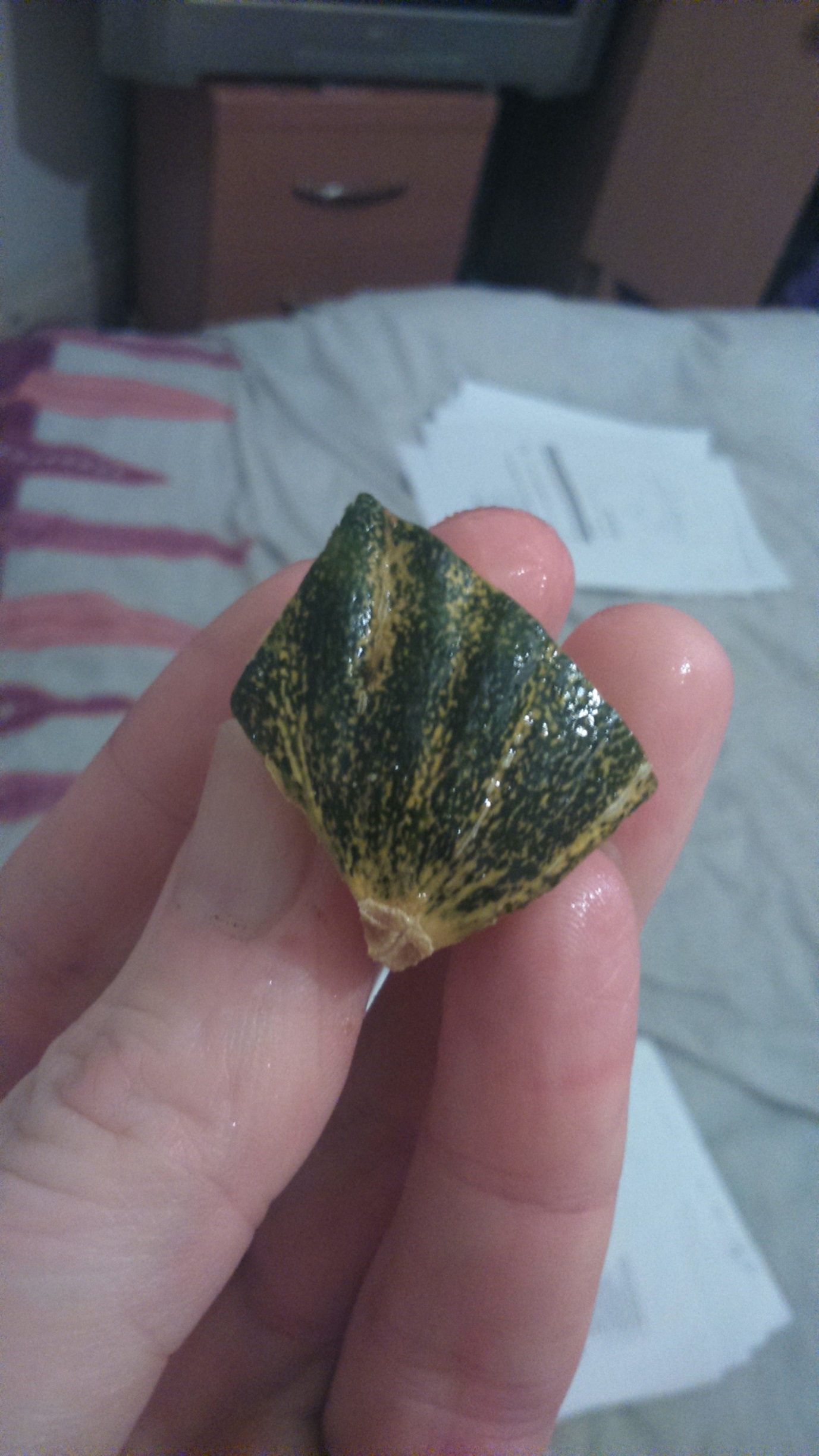 